Электропогрузчик четырехопорные 1-3,5 тонны 8,5 часов непрерывной работы.С применением нового электродвигателя переменного тока появилась возможность торможения двигателем, что позволило уменьшить тормозной путь и исключить занос задних колес.

Время непрерывной работы без подзарядки увеличилось до 8,5 часов.
Примечание: 
* указаны цифры для режима «супер»   
** Данные компьютерного расчета    
*** Аккумуляторные батареи являются опционным оборудованием.
****Для погрузчиков, разработанных для европейских и скандинавских стран
*****Кнопочное управление - 17,2 МПа (175 кг/см2)
******SE: тип с особой эластичностью  Стандартное оборудование 
 
Стандартное оборудование и аксессуары

   Оборудование
• Система противооткатывания
• Безасбестовые тормозные колодки
• Бачок для тормозной жидкости
• Поддержка капота амортизаторного типа
• Эргономическое сиденье*
• Устройство буксировки
• Электрическая система усилителя руля
• Каретка II и III класса ITA
• Индикатор уровня масла 8 системе гидравлик
• Прерывающий клапан грузовой системы
• Ограждение каретки
• Клапан проверки нагрузки
• Защитное ограждение водителя
• Регенеративная тормозная система
• Обратный фильтр гидравлики
• Буртованные колеса
• Цилиндр подъема плавного хода
• Впускной фильтр гидравлики
• Регулируемая по высоте рулевая колонка
• Клапан блокировки наклона мачты
• Широко обзорная мачта
• 2-х секционный распределитель
• Вилы 920 мм (1,1.5, 1.8 т.), 1070 мм (2, 2,5,3T)

   Средства управления
• Электронный переключатель направления движения
• Рычаги управления подъемом и наклоном мачты
• Система стояночного тормоза с внутренней блокировкой
• Рычаг выбора режима управления («супер»усиленный/экономичный)
• Переключатель контроля скорости 
• Рычаг указателя поворотов с механизмом самовозврата

   Аксессуары
• Зуммер заднего хода
• Держатель для документов
• Звуковой сигнал
• Передние комбинированные огни
• Передние фары
• Высоко расположенные задние комбинированные огни
• Резиновый коврик
• Набор инструментов оператора
• Зеркала заднего вида
• Защита цилиндров наклона

   Переключатели
• Комбинированный переключатель света и поворотных сигналов
• Замок зажигания

   Цифровой жидкокристаллический дисплей
• Индикатор уровня зарядки/разрядки аккумуляторной батареи
• Предупреждающий индикатор разрядки аккумуляторной батареи
• Индикатор перегрева контроллера
• Индикатор перегрева тягового двигателя
• Счетчик моточасов
• Индикатор нейтрального положения
• Индикатор стояночного тормоза
• Индикатор выбора режима («супер»/ усиленный/ экономичный)
• Дисплей с функцией самодиагностики
• Индикатор контроля скорости
• Спидометр

*кроме моделей V

Опционное навесное оборудование

• Захват для кип
• Удлинители вил
• Позиционер
• Увеличенное по высоте или ширине ограждение каретки
• Сталкиватель
• Стабилизатор груза
• Длинные вилы
• Вращающиеся вилы
• Вращающийся захват для рулонов бумаги
• Устройство бокового сдвига каретки
• Крюк
• Поворотные вилы
• Увеличенная по ширине каретка
• Двухступенчатая широкообзорная мачта со свободным ходом каретки VFM
• Трехступенчатая широкообзорная мачта со свободным ходом каретки VFHM

Опционное оборудование и аксессуары

  Оборудование 
• Дополнительные гидравлические секции
• Аккумуляторная батарея
• Зарядное устройство (встроенное, стационарное) except FB18~7
• Система центральной заливки электролита except FB18~7
• Центральная система смазки
• Низкотемпературная спецификация и спецификация для рыбной промышленности (-35°С, -45°С)
• Цветные цельнолитые шины (белые: зеленые)
• Двойные передние колеса
• Полностью гидростатический цилиндр управления
• Открытая кабина
• Увеличенная высота ограждения водителя (+60 мм)
• Цельнолитые шины
• Лобовое стекло со стеклоочистителем
• Конфигурация с 2 педалями тормоза

  Аксессуары 
• Аккумуляторный ящик со скобами для подъема
• Зуммер заднего хода с изменяемой громкостью
• Центральное зеркало заднего вида
• Звуковой сигнал переднего хода
• Окраска в цвета заказчика
• Огнетушитель
• Защита фар
• Указатель угла наклона мачты
• Брезентовая кабина
• Задние фары
• Проблесковый маячок (красный, желтый)
• Проблесковый маячок, синхронизированный с сигналом заднего хода
• Антикоррозийная покраска
• Стальная сетка ограждения водителя
• Защитный чехол цилиндра управления
• Защитные чехлы цилиндров наклона  Габаритные размеры
 
Аккумуляторные батареи
 
  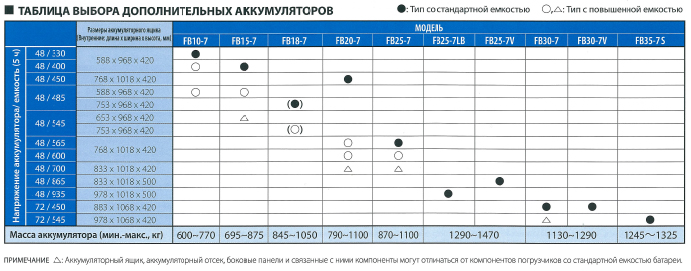  Мачты
 



   
   Широкообзорная мачта со свободным ходом каретки VFM

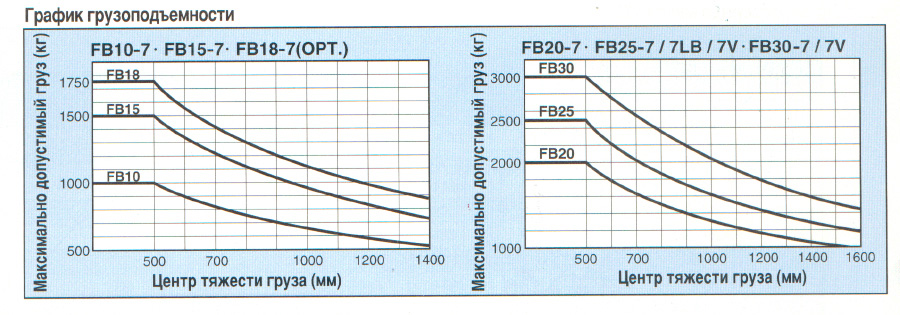 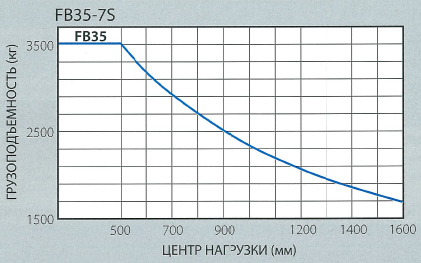 
Двухступенчатая широкообзорная мачта со свободным ходом каретки VFM 

Примечание: Без защитной решетки: (1) общая высота мачты (поднятой): -470 мм (2) свободный подъём: +470 мм общий вес:-15 кгТрехступенчатая широкообзорная мачта со свободным ходом каретки VFHMПримечание:
Без защитной решетки:
(1) общая высота мачты (поднятой): -470 мм
(2) свободный подъём: +470 мм общий вес:-15 кг 
Примечание:
Грузоподъемность* - указана с установкой двойных передних колес.
Общий вес с двойными передними колесами: +40 кг (4.50-12-8PFTJ").
Общий вес для погрузчиков с мачтой VM550-600 указан с учетом двойных передних колес. 
Без груза:
550 мм/сек без груза 500 мм/сек без груза 500 мм/сек без груза
С мачтой VFM/VFHM  400 мм/сек с грузом  380 мм/сек без груза.
Общая длина погрузчика с мачтой VFM: +1 Омм (по сравнению с длиной погрузчика с мачтой VM) с мачтой VFHM: +20мм (по сравнению с длиной  погрузчика с мачтой VM). Мачты
 
Широкообзорная мачта VM

Примечание: (1) Для 2, 2.5 тн моделей. Для моделей 3 тн +80 мм. (2) Для 2, 2.5 тн моделей. Для моделей 3 тн +230мм, (3 ) - для FB25-7LB.Двухступенчатая широкообзорная мачта со свободным ходом каретки VFM
Примечание:
(1) Для 2,2.5 тн моделей. Для моделей 3 тн +80 мм.
(2)Для 2, 2.5 тн моделей. Для моделей 3 тн +230мм.
(3)Для 2, 2.5 тн моделей. Для моделей 3 тн -145мм.
Без защитной решетки: общая высота мачты (поднятой): -375 мм (2,2.5 тн модели), 
-515 мм (3 тн модели) свободный подъём: +375 мм (2, 2.5 тн модели), 
+515 мм (3 тн модели) общий вес: -20 кг (2, 2.5 тн модели), -30 кг (3 тн модели)Трехступенчатая широкообзорная мачта со свободным ходом каретки  VFHM


Мачта с широким обзором VM


Полностью свободная 3-ступенчатая мачта с широким обзором VFHM
Примечание: 
(1) Для 2, 2.5 тн моделей. Для моделей 3 тн +80 мм.
(2) для 2, 2.5 тн моделей. Для моделей 3 тн +230мм.
(3) для 2, 2.5 тн моделей. Для моделей 3 тн -145мм.

Без защитной решетки: общая высота мачты (поднятой): -445 мм (2, 2.5 тн модели), -580 мм (3 тн модели) свободный подъём: +445 мм (2, 2.5 тн модели), +580 мм (3 тн модели) общий вес: -20 кг (2, 2.5 тн модели), -30 кг (3 тн модели)

Примечание: Грузоподъемность* - указана с установкой двойных передних колес. Общий весе двойными передними колесами: для 2,2.5 тн моделей +70 кг (6.00-15-9-1OPR) для 3 тн моделей +18 кг (6.00-15-1 OPFT). 

Общий вес для погрузчиков с мачтой VM550-600 указан с учетом двойных передних колес. 

Скорость подъема груза: 
С мачтой VFM      2 тн модели       230 мм/сек с грузом   420 мм/сек без груза
2,5 тн модели     190 мм/сек с грузом    420 мм/сек без груза
3 тн модели       210 мм/сек с грузом   380 мм/сек без груза 

С мачтой VFHM    2 тн модели       240 мм/сек с грузом    430 мм/сек без груза
2,5 тн модели     200 мм/сек с грузом    430 мм/сек без груза
3 тн модели       230 мм/сек с грузом   410 мм/сек без груза

Скорость опускания груза: 
С мачтой VFM/VFHM  2/2,5 тн модели    400 мм/сек с грузом    350 мм/сек без груза
3 тн модели     400 мм/сек с грузом    330 мм/сек без груза

Общая длина погрузчика с мачтой VFM: +10 мм для моделей 2, 2.5 тн (по сравнению с длиной погрузчика с мачтой VM),
с мачтой VFHM: +20 мм для моделей 2, 2.5 тн, +15 мм для 3 тн моделей (по сравнению с длиной погрузчика с мачтой VM).
  Характеристики Характеристики Характеристики Модель Модель Модель FB10-7 FB15-7 FB18-7 (OPT.) FB20-7 FB25-7 FB25-7LВ FB25-7V  FB30-7  FB30-7V FB35-7S  Грузоподъемность (кг) Грузоподъемность (кг) Грузоподъемность (кг) 1000 1500  1750 2000 2500   2500   2500   3000  3000 3500 Центр тяжести груза Центр тяжести груза Центр тяжести груза 500 мм 500 мм 500 мм 500 мм 500 мм 500 мм 500 мм 500 мм 500 мм 500 мм Тип питания Тип питания Тип питания Аккумулятор Аккумулятор Аккумулятор Аккумулятор Аккумулятор Аккумулятор Аккумулятор Аккумулятор Аккумулятор Аккумулятор Позиция оператора Позиция оператора Позиция оператораСидитСидитСидитСидитСидитСидитСидитСидитСидит Тип шин Тип шин   Перед/задПневматическийПневматическийПневматическийПневматическийПневматическийПневматическийПневматическийПневматическийПневматическийПневматический (SE 6)) Количество колес (Х=ведущие) Количество колес (Х=ведущие)   Перед/зад2х/22х/22х/22х/22х/22х/22х/22х/22х/22х/2 Эксплуатационные характеристики        Эксплуатационные характеристики        Эксплуатационные характеристики        Эксплуатационные характеристики        Эксплуатационные характеристики        Эксплуатационные характеристики        Эксплуатационные характеристики        Эксплуатационные характеристики        Эксплуатационные характеристики        Эксплуатационные характеристики        Эксплуатационные характеристики        Эксплуатационные характеристики        Эксплуатационные характеристики        Скорость Движения* (вперед/назад) (км/ч) С грузом14.0 14.0  13.0 13.5  13.5  13.0  13.0  13.5  13.5  12.5 Скорость Движения* (вперед/назад) (км/ч) Без груза16.016.016.0  15.0  15.0 14.5  14.5  15.0  15.0  14.0 Скорость Подъема* (мм/с) С грузом390 350 330 290 255   255   255   290  290  230 Скорость Без груза580580580510510510510490490 400 СкоростьОпускания (мм/с) С грузом430430430 450 450 450 450 450 450 450 СкоростьОпускания (мм/с) Без груза565565565  550  550  550  550  550  550  550 Тяговое усилие** (кН) Тяговое усилие** (кН) Мгновенное7.5 7.5 7.5  8.9    8.9    8.9    8.9     10.0  10.0  10.0 Тяговое усилие** (кН) Тяговое усилие** (кН) Постоянное3.03.03.0 3.5    3.5    3.5    3.5    4.0  4.0  4.0  Преодолеваемый подъем** (%) Преодолеваемый подъем** (%) С грузом14.314.314.3 14.3  14.3   12.5  12.5  10.0  10.0  10.0 Преодолеваемый подъем** (%) Преодолеваемый подъем** (%) Без груза20.020.020.0 16.7  16.7   16.7  16.7 16.7  16.7  16.7  Вес        Вес        Вес        Вес        Вес        Вес        Вес        Вес        Вес        Вес        Вес        Вес        Вес        Общий вес (без батареи) (кг) Общий вес (без батареи) (кг) Общий вес (без батареи) (кг)2000  2015 2155 2640 2935 2900 2900 3530  3530  4305 Распределение
 веса (с батареей
 стандартной
 емкости) (кг) С грузом Перед2850 3645 4170 4580 5440 5760 5730 6770  6770  8000 Распределение
 веса (с батареей
 стандартной
 емкости) (кг) С грузом Зад800 565 580 890 910 1090 1020 890  890  1090 Распределение
 веса (с батареей
 стандартной
 емкости) (кг) Без груза Перед1150 1120 1290 1460 1440 1740 1710 1885  1885  2480 Распределение
 веса (с батареей
 стандартной
 емкости) (кг) Без груза Зад1500 1590 1710 2010 2410 2610 2540 2775  2775  3100 Шасси        Шасси        Шасси        Шасси        Шасси        Шасси        Шасси        Шасси        Шасси        Шасси        Шасси        Шасси        Шасси        Колеса Количество Передние/задние2/2 2/2 2/2 2/2 2/2 2/2 2/2 2/2 2/2 2/2  Колеса Размер Передние6.00-9-10PR6.00-9-10PR 6.00-9-12R 21x8-9-16PR    21x8-9-16PR    21x8-9-16PR    21x8-9-16PR    28x9-15-14PR  28x9-15-14PR  250-15-16PR  250-15-16PR  Колеса Размер Задние16Х6-8-10PR  16Х6-8-10PR  16Х6-8-10PR   18x7-8-14PR    18x7-8-14PR    18x7-8-14PR    18x7-8-14PR    18x7-8-14PR  18x7-8-14PR  18x7-8(SE6))  18x7-8(SE6))  Колесная база (мм) Колесная база (мм) Колесная база (мм)1250 1250  1350 1400  1400  1545  1545  1600  1600  1800 Колея (мм) Колея (мм) Передняя910 910 910  955    955    955    955    1000  1000  1140 Колея (мм) Колея (мм) Задняя900900900 950      950      950      950      950      950      950      Дорожный просвет (мм) Минимальный  Минимальный 959595 100    100    100    100    110  110  110  Дорожный просвет (мм) По раме  По раме 959595 115    115    115    115    120  120  120  Тормоз Рабочий   Рабочий  Гидравлический, педальГидравлический, педальГидравлический, педальГидравлический, педальГидравлический, педальГидравлический, педальГидравлический, педальГидравлический, педальГидравлический, педальГидравлический, педаль Тормоз Стояночный  Стояночный Механический, ручнойМеханический, ручнойМеханический, ручнойМеханический, ручнойМеханический, ручнойМеханический, ручнойМеханический, ручнойМеханический, ручнойМеханический, ручнойМеханический, ручной Электродвигатели и система управления        Электродвигатели и система управления        Электродвигатели и система управления        Электродвигатели и система управления        Электродвигатели и система управления        Электродвигатели и система управления        Электродвигатели и система управления        Электродвигатели и система управления        Электродвигатели и система управления        Электродвигатели и система управления        Электродвигатели и система управления        Электродвигатели и система управления        Электродвигатели и система управления        Аккумуляторная
 батарея ***
 (стандартная 
 ёмкость) Напряжение / ёмкость Напряжение / ёмкость48/330 В/А-ч 48/400 48 /- 48/450 48/565 48/935 48/865 72/450
  72/450
  72/545 Аккумуляторная
 батарея ***
 (стандартная 
 ёмкость) Вес (с аккумуляторным ящиком Вес (с аккумуляторным ящиком650 кг 695 845-1050 830 915 1450 1350 1130  1130  1285 Электродвигатель Тяговый двигатель Тяговый двигатель11.5 кВт/3мин11.5 кВт/3мин11.5 кВт/3мин 13.1    13.1    13.1    13.1    17.3  17.3  17.3  Электродвигатель Двигатель гидравлики Двигатель гидравлики8.6 кВт/5мин8.6 кВт/5мин8.6 кВт/5мин 9.0    9.0    9.0    9.0    14.0 (3- min. rating) 14.0 (3- min. rating) 14.0 (3- min. rating) Электродвигатель Двигатель ГУР Двигатель ГУР0.35 кВт/60мин0.35 кВт/60мин0.35 кВт/60мин     0.55      0.55      0.55      0.55      0.55      0.55      0.55  Система управления Тяговый двигатель Тяговый двигательMOS-FET инверторMOS-FET инверторMOS-FET инверторMOS-FET инверторMOS-FET инверторMOS-FET инверторMOS-FET инверторMOS-FET инверторMOS-FET инверторMOS-FET инвертор Двигатель гидравлики Двигатель гидравликиMOS-FET преобразователь MOS-FET преобразователь MOS-FET преобразователь MOS-FET преобразователь MOS-FET преобразователь MOS-FET преобразователь MOS-FET преобразователь MOS-FET преобразователь MOS-FET преобразователь MOS-FET преобразователь  Двигатель ГУР Двигатель ГУРIGBT преобразователь IGBT преобразователь IGBT преобразователь IGBT преобразователь IGBT преобразователь IGBT преобразователь IGBT преобразователь IGBT преобразователь IGBT преобразователь IGBT преобразователь Рабочее давление (МПа(кг/см2)) Для навесного оборудования Для навесного оборудования 14/2(145)  14/2(145)  15.7 (160) 17.2 (175)      17.2 (175)      17.2 (175)      17.2 (175)      17.2 (175)      17.2 (175)      17.2 (175)      Размеры  Размеры  Размеры  Размеры  Размеры  Размеры  Размеры  Размеры  Размеры  Размеры  Размеры  Размеры  Размеры  Стандартная высота подъема вил  (мм) Стандартная высота подъема вил  (мм) Стандартная высота подъема вил  (мм) 3000         3000         3000         3000         3000         3000         3000         3000         3000         3000         Свободный ход каретки  (мм) Свободный ход каретки  (мм) Свободный ход каретки  (мм) 155 155 155 160    160    160    160    165  165  150 Размер вил (мм) Размер вил (мм)дл.х шир.хтолщ 920х100х35   920х100х35   920х100х35   1070х122х40    1070х122х40    1070х122х40    1070х122х40    1070х125х45  1070х125х45  1070x150x50 Наклон мачты  Наклон мачты вперед/назад        6/12 град        6/12 град        6/12 град        6/12 град        6/12 град        6/12 град        6/12 град        6/12 град        6/12 град 6/10 Длина до спинки вил  (мм) Длина до спинки вил  (мм) Длина до спинки вил  (мм) 1955   1955   1955   2245 2285  2390  2390 2510  2510  2765 Ширина  (мм) Ширина  (мм) Ширина  (мм) 1070   1070   1070   1150 1225  1225  1380 Высота сложенной мачты  (мм) Высота сложенной мачты  (мм) Высота сложенной мачты  (мм) 1995     1995     1995     1995     1995     2145 1995 2075  2075  2085 Высота поднятой мачты  (мм) Высота поднятой мачты  (мм) Высота поднятой мачты  (мм) 4030       4030       4030       4030       4030       4030       4030       4260  4260  4265 Высота по защитной крыше  (мм) Высота по защитной крыше  (мм) Высота по защитной крыше  (мм) 2050   2050   2050  2095  2250 2100 2190 2100 2190 (22504)) Радиус  разворота (внешний)   Радиус  разворота (внешний)   Радиус  разворота (внешний)   1700  1700  17901950 1970  2065 2140  2140  2360 Расстояние от оси передних колес до спинки  вил  (мм) Расстояние от оси передних колес до спинки  вил  (мм) Расстояние от оси передних колес до спинки  вил  (мм) 375   375   375   435 480  480  530 Ширина  прохода с поддонами  Ш800хД1200 вдоль вил (просвет- 200 мм)   Ширина  прохода с поддонами  Ш800хД1200 вдоль вил (просвет- 200 мм)   Ширина  прохода с поддонами  Ш800хД1200 вдоль вил (просвет- 200 мм)   3400  3400  3490 3705 3725 3820 3940  3940  4185 Ширина прохода с поддонами Д1000хШ1200 поперек вил (просвет-200 мм)   Ширина прохода с поддонами Д1000хШ1200 поперек вил (просвет-200 мм)   Ширина прохода с поддонами Д1000хШ1200 поперек вил (просвет-200 мм)   3525  3525  3615 3835 3855 3950 4070  4070  4185Стандартные размерыСтандартные размерыСтандартные размерыСтандартные размерыСтандартные размерыСтандартные размерыСтандартные размерыСтандартные размерыСтандартные размерыМодельFB10-7FB15-7 FB18-7
(OPT.)FB20-7FB25-7FB25-7LВ
FB25-7VFB30-7
FB30-7VFB35-7S1 Высота поднятой мачты (с защитной решеткой) (мм)403040304030403040304030426042652 Высота подъема вил (мм)300030003000300030003000300030003  Высота сложенной мачты (мм)199519951995199519952145
(1995)207520854   Высота защитной решетки (мм)100010001000100010001000119512205   Свободный ход каретки (мм)1551551551601601601651506   Толщина вил (мм)35353540404045507 Минимальный клиренс (мм)9595951001001001101108   Общая длина (с вилами)287528752975331533553460358038359   Общая длина (без вил) (мм)1950195020502240228023852510276510  Длина вил (мм)9209209201070107010701070107011 Расстояние от передней оси до спинки вил (мм)37537537543543543548053012  Колесная база (мм)1250125013501400140015451600180013  Расстояние от задней оси до края противовеса (мм)33033033041045041043043514  Высота до буксировочного пальца (мм)39039039044044044047547515  Высота машины без защитной решетки и мачты (мм)1350135013501395139514751515151516  Расстояние до защитной крыши (от поверхности сиденья) (мм)9909909909809801050
(960)1080
(1000)108017  Общая высота (с защитной крышей) (мм)205020502050209520952250
(2100) 2190
(2100)219018  Общая ширина (мм)1070107010701150115011501225138019  Установка вил по горизонтали (по внешней стороне) (мм)200~920200~920200~920200~920200~920200~920200~920300~120020  Колея (передняя) (мм)9109109109559559551000114021  Колея (задняя) (мм)90090090095095095095095022  Ширина вил (мм)10010010012212212212515023  Внутренний радиус разворота--------24  Внешний радиус разворота (мм)1700170017901950197020652140236025 Минимальный проезд (мм)1690169017301895190519552050225026  Углы наклона мачты (вперед/назад)6°-12°6°-12°6°-12°6°-12°6°-12°6°-12°6°-12°6°-10° Размеры с двойными передними колесами (опцион) Размеры с двойными передними колесами (опцион) Размеры с двойными передними колесами (опцион) Размеры с двойными передними колесами (опцион) Размеры с двойными передними колесами (опцион) Размеры с двойными передними колесами (опцион) Размеры с двойными передними колесами (опцион) Размеры с двойными передними колесами (опцион) Размеры с двойными передними колесами (опцион)Размер шин (передние двойные)4.50-12-8PR4.50-12-8PR4.50-12-8PR6.00-9-10PR6.00-9-10PR6.00-9-10PR6.00-15-10PR6.00-15-10PRОбщий вес+40 кг+40 кг+40 кг+70 кг+70 кг+70 кг+18 кг+0 кг18 Общая ширина (мм)1270127012701485148514851520152020 Колея (передняя) (мм)1055105510551140114011401170117023 Внутренний радиус разворота--------24  Внешний радиус разворота (мм)1745174518251970199520852180240025 Минимальный проезд (мм)17801780182520352045207521602300Дорожный просвет (клиренс)Дорожный просвет (клиренс)Дорожный просвет (клиренс)Дорожный просвет (клиренс)Дорожный просвет (клиренс)Дорожный просвет (клиренс)FB 10-7
FB15-7
FB 18-7FB20-7
FB25-7FB25-7LB
FB25-7VFB30-7
FB30-7VFB35-7SПо мачте (мм)105110110140145По центру рамы (мм)95115115120120По ведущему мосту (мм)95100100140140По управляемому мосту (мм)115125110110110По противовесу (мм)125135135135135Мачта модельГрузоподъемность при центре тяжести 500ммГрузоподъемность при центре тяжести 500ммГрузоподъемность при центре тяжести 500ммМакс, высота
подъема вилОбщая высота мачтыОбщая высота мачтыУгол наклона вперед/назадРабочий вес с защитной решеткойРабочий вес с защитной решеткойРабочий вес с защитной решеткойFB10-7FB15-7FB18-7 (ОРТ.)Опущенаподнята с защитной решеткойFB10-7FB15-7FB18-7 (ОРТ.)кгкгкгммммммградкгкгкгVM2001000150017502000149530306-10259026502940VM2501000150017502500174535306-10262026802970VM2701000150017502700184537306-10263526952985VM3001000150017503000199540306-12265027103000VM3301000150017503300214543306-12267027303020VM3501000150017503500224545306-12268027403030VM3701000150017503700234547306-6
*6-12269027503040VM400100015001650
*17504000254550306-6
*6-12274028003090VM45095014001500
*16504500279555306-6
*6-12277028303120VM500850
*9001000
*13501000
*15005000304560306-6
*6-12281028703160VM550*650*1100*1300550033456530*3-6285529153205VM600*550*800*1000600035957030*3-6288529453235Мачта модельГрузоподъемность при центре тяжести 500ммГрузоподъемность при центре тяжести 500ммГрузоподъемность при центре тяжести 500ммМакс, высота
подъема вилОбщая высота мачтыОбщая высота мачты(2) Свободный подъёмУгол наклона вперед/назадРабочий вес с защитной решеткойРабочий вес с защитной решеткойРабочий вес с защитной решеткойFB10-7FB15-7FB18-7(ОРТ.)Опущена(1) поднята с защитной решеткойFB10-7FB15-7FB18-7 (ОРТ.)кгкгкгммммммммградкгкгкгVFM2001000150017502000149530304906-10264527052995VFM2501000150017502500174535307406-10268027403030VFM2701000150017502700184537308406-10269027503040VFM3001000150017503000199540309906-12271027703060VFM33010001500175033002145433011406-12273527953085VFM35010001500175035002245453012406-12274528053095VFM37010001500175037002345473013406-6
*6-12276028203110VFM400100015001650
*175040002545503015406-6
*6-12281028703160VFM45095014001500
*165045002795553017906-6
*6-12284529053195VFM500850
*9001000
*13501000
*150050003045603020406-6
*6-6288029403230Мачта модельГрузоподъемность при центре тяжести 500ммГрузоподъемность при центре тяжести 500ммГрузоподъемность при центре тяжести 500ммМакс, высота
подъема вилОбщая высота мачтыОбщая высота мачты(2) Свободный подъёмУгол наклона вперед/назадРабочий вес с защитной решеткойРабочий вес с защитной решеткойРабочий вес с защитной решеткойFB10-7FB15-7FB18-7(ОРТ.)Опущена(1) поднята с защитной решеткойFB10-7FB15-7FB18-7 (ОРТ.)кгкгкгммммммммградкгкгкгVFHM360950140016003600174546307406-6280028603150VFHM400900140016004000187050308656-6282528853175VFHM4359001350
*14001550
*16004350199553809906-6
*6-6285029103200VFHM4808501300
*13501400
*155048002145583011406-6
*6-6287529353225VFHM5008001100
*13001150
*150050002245603012406-6
*6-6289529553245VFHM550650
*800800
*1200850
*135055002410653014053-6
*3-6293029903280VFHM600450
*750550
*1100550
*125060002595703015903-6
*3-6299030503340Мачта модельГрузоподъемность при центре тяжести 500ммГрузоподъемность при центре тяжести 500ммГрузоподъемность при центре тяжести 500ммГрузоподъемность при центре тяжести 500ммМакс. высота подъема вилОбщая высота мачтыОбщая высота мачтыУгол наклона вперед/ назадРабочий вес с защитной решеткойРабочий вес с защитной решеткойРабочий вес с защитной решеткойРабочий вес с защитной решеткойРабочий вес с защитной решеткойFB20-7FB25-7
FB25-7LB
FB25-7VFB30-7 FB30-7VFB30-7 FB30-7V 
(со
специальными шинами)Опущена (1)Поднята с защитной решеткой (2)FB20-7FB25-7FB25-7LBFB25-7VFB30-7FB30-7VкгкгкгкгммммммградкгкгкгкгкгVM20020002500300030002000149530306-1033953775427541754580VM25020002500300030002500174535306-1034353815431542154620VM27020002500300030002700184537306-1034503830433042304635VM300200025003000300030001995(2145)40306-1234703850435042504660VM33020002500300030003300214543306-1234953875437542754685VM35020002500300030003500224545306-1235103890439042904700VM37020002500300030003700234547306-6
*6-1235253905440543054720VM40020002500300030004000254550306-6
*6-1235853965446543654780VM4501800
*19001800
*24002600
*300029004500279555306-6
*6-1236254005450544054820VM5001300
*17001300
*22002100
*285028005000304560306-6
*6-636654045454544454870VM550*1500*1700*2400-550033456530*3-637404120462045204940VM600*1300*1400*2000-600035957030*3-637804160466045604980Мачта модельГрузоподъемность при центре тяжести 500ммГрузоподъемность при центре тяжести 500ммГрузоподъемность при центре тяжести 500ммМакс. высота подъема вилОбщая высота мачтыОбщая высота мачтыСвободный
подъем (3)Угол наклона вперед/ назадРабочий вес с защитной решеткойРабочий вес с защитной решеткойРабочий вес с защитной решеткойРабочий вес с защитной решеткойРабочий вес с защитной решеткойFB25-7 
FB20-7
FB25-7LB
FB25-7VFB25-7 
FB20-7
FB25-7LB
FB25-7VFB30-7 
FB30-7VОпущена (1)Поднята с защитной решеткой (2)FB20-7FB25-7FB25-7LBFB25-7VFB30-7 
FB30-7Vкг             кг             кгммммммммградкгкгкгкгкгVFM2002000250030002000149530304956-1034503830433042304600VFM2502000250030002500174535307456-1034953875437542754645VFM2702000250030002700184537308456-1035103890439042904655VFM3002000250030003000199540309956-1235403920442043204690VFM33020002500300033002145433011456-1235653945444543454720VFM35020002500300035002245453012456-1235803960446043604730VFM37020002500300037002345473013456-6
*6-1236003980448043804755VFM40020002500300040002545503015456-6
*6-1236654045454544454825VFM4501800
*19001800
*24002600
*300045002795553017956-6
*6-1237104090459044904870VFM5001300
*17001300
*22002100
*285050003045603020456-6
*6-637504130463045304915Мачта модельГрузоподъемность при центре тяжести 500ммГрузоподъемность при центре тяжести 500ммГрузоподъемность при центре тяжести 500ммМакс. высота подъема вилОбщая высота мачтыОбщая высота мачтыСвободный 
подъем (3)Угол наклона вперед/ назадРабочий вес с защитной решеткойРабочий вес с защитной решеткойРабочий вес с защитной решеткойРабочий вес с защитной решеткойРабочий вес с защитной решеткойFB20-7FB307
FB30-7VFB307
FB30-7VОпушена(1)Поднята с защитной решеткой (2)FB20-7
FB25-7FB20-7
FB25-7FB25-7LBFB30-7FB30-7кгкгкгммммммммградкг           кг           кг           кг           кг           VFHM3601900240029003600174546307456-6
*6-1036304000450044004795VFHM4001900240029004000187050308706-6
*6-1036604040454044404830VFHM4351850
*19002200
*24002700
*29004350199553809956-6
*6-1036904070457044704860VFHM4801700
*18001700
*23002350
*280048002145583011456-6
*6-1037304110461045104900VFHM5001500
*17501500
*22501950
*275050002245603012456-6
*6-1037554135463545354925VFHM5501150
*16501150
*21001450
*260055002410653014103-6
*3-637954175467545754970VFHM600800
*1600800
*18001100
*210060002595703015953-6
*3-638854265476546655060Модель мачты Номинальная грузоподъемность в центре приложения нагрузки, равном 500 мм Макс. высота подъема  Габаритная высота  Габаритная высотаУгол наклона мачты Эксплуатационная масса (с аккумулятором) Модель мачты FB35-7S Макс. высота подъема Вилы опущены Вилы подняты с опорной стенкой груза Вперед/Назад FB35-7SМодель мачты кг мм мммм  градус кг VM200 3500 2000 1585 3030 6-10 5480 VM250 3500 2500 1835 3530 6-10 5535 VM270 3500 2700 1935 3730 6-10 5555 VM300 3500 3000 2085 4030 6-10 5590 VM330 3500 3300 2235 4330 6-10 5620 VM350 3500 3500 2335 4530 6-10 5640 VM370 3500 3700 2435 4730 6-6*6-10 5665 VM400 3500 4000 2635 5030 6-6*6-10 5755 VM450 3250*3500 4500 2885 5530 6-6*6-10 5805 VM500 3050*3250 5000 3135 6030 6-6*6-6 5860 VM550 *3050 5500 3435 6530 *3-6 5970 VM600 *2850 6000 3685 7030 *3-6 6025Модель мачты Номинальная грузоподъемность в центре приложения нагрузки, равном 500 мм Макс. высота подъема  Габаритная высота  Габаритная высотаУгол наклона мачты Свободный подъем погрузчиков с опорной стенкой грузаЭксплуатационная масса (с аккумулятором)Модель мачты FB35-7S Макс. высота подъема Вилы опущены Вилы подняты с опорной стенкой груза Вперед/НазадFB35-7SМодель мачты кг мм мммм  градусмм кг VFHM36034003600183048606-66105800 VFHM40034004000195552606-67355845 VFHM43533004350208056106-68605880 VFHM48032004800223060606-610105925 VFHM50031005000223062606-611105960 VFHM55025005500249567603-612756010 VFHM60016006000268072603-614606130